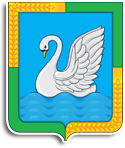 КУРГАНСКАЯ ОБЛАСТЬЛЕБЯЖЬЕВСКИЙ МУНИЦИПАЛЬНЫЙ ОКРУГДУМА ЛЕБЯЖЬЕВСКОГО МУНИЦИПАЛЬНОГО ОКРУГАРЕШЕНИЕот 15 апреля  2021 года № 1                  р. п. ЛебяжьеНа основании решения территориальной избирательной комиссии Лебяжьевского района от 31 марта 2021 года № 15/121-5 «Об определении общих результатов выборов депутатов Думы Лебяжьевского муниципального округа Курганской области первого созыва» Дума Лебяжьевского муниципального округа РЕШИЛА:1. Признать полномочия депутатов Думы Лебяжьевского муниципального округа первого созыва по трем пятимандатным избирательным округам:1) Ануфриева Людмила Анатольевна;2) Герасимова Светлана Михайловна;3) Груздова Светлана Владимировна;4) Губренко Ольга Юрьевна;5) Жосан Сергей Александрович;6) Захарова Наталья Александровна;7) Зеновьев Владимир Николаевич;8) Кондратьева Валентина Владимировна;9) Латкин Сергей Юрьевич;10) Потемина Татьяна Петровна;11) Сафронова Елена Александровна;12) Точилкина Лариса Петровна;13) Устинова Галина Алексеевна;14) Харламова Ольга Геннадьевна;15) Хлыстунов Дмитрий Михайлович.2. Настоящее решение разместить на официальном сайте Администрации Лебяжьевского района в информационно-коммуникационной сети «Интернет».3. Решение вступает в силу со дня его подписания.Председатель Думы Лебяжьевского муниципального округа				С.М. Герасимова   Глава Лебяжьевского  района                                                                      А.Р.БарчГлава Лебяжьевского поссовета                                                                  В.Н.МалаховГлава Арлагульского сельсовета                                                                Д.Ю.ОстроговГлава Баксарского сельсовета                                                                    В.Г.РяписовГлава Елошанского сельсовета                                                         А.А.ВоеводкинГлава Камышинского сельсовета                                                            Л.А. СемилееваГлава Лисьевского сельсовета                                                                   К.Н.КремлевГлава Лопатинского сельсовета                                                                И.М.МедведевГлава Менщиковского сельсовета                                                            Т.И.КарповаГлава Нижнеголовинского сельсовета                                                     В.К.БольшаковГлава Налимовского сельсовета                                                               Т.Н.ИвановаГлава Плосковского сельсовета                                                                 Т.И.ГорбовецИ.о.Главы Прилогинского сельсовета                                                      О.В.СтепановаГлава Речновского сельсовета                                                                    В.М.ТайболинГлава Хуторского сельсовета                                                                     Т.В.БогомазГлава Черемушкинского сельсовета                                                          Г.В.СтепановаГлава Перволебяжьевского сельсовета                                                     Н.К. СтепановаО полномочиях депутатов Думы Лебяжьевского муниципального округа первого созыва